Ingresa al buscador.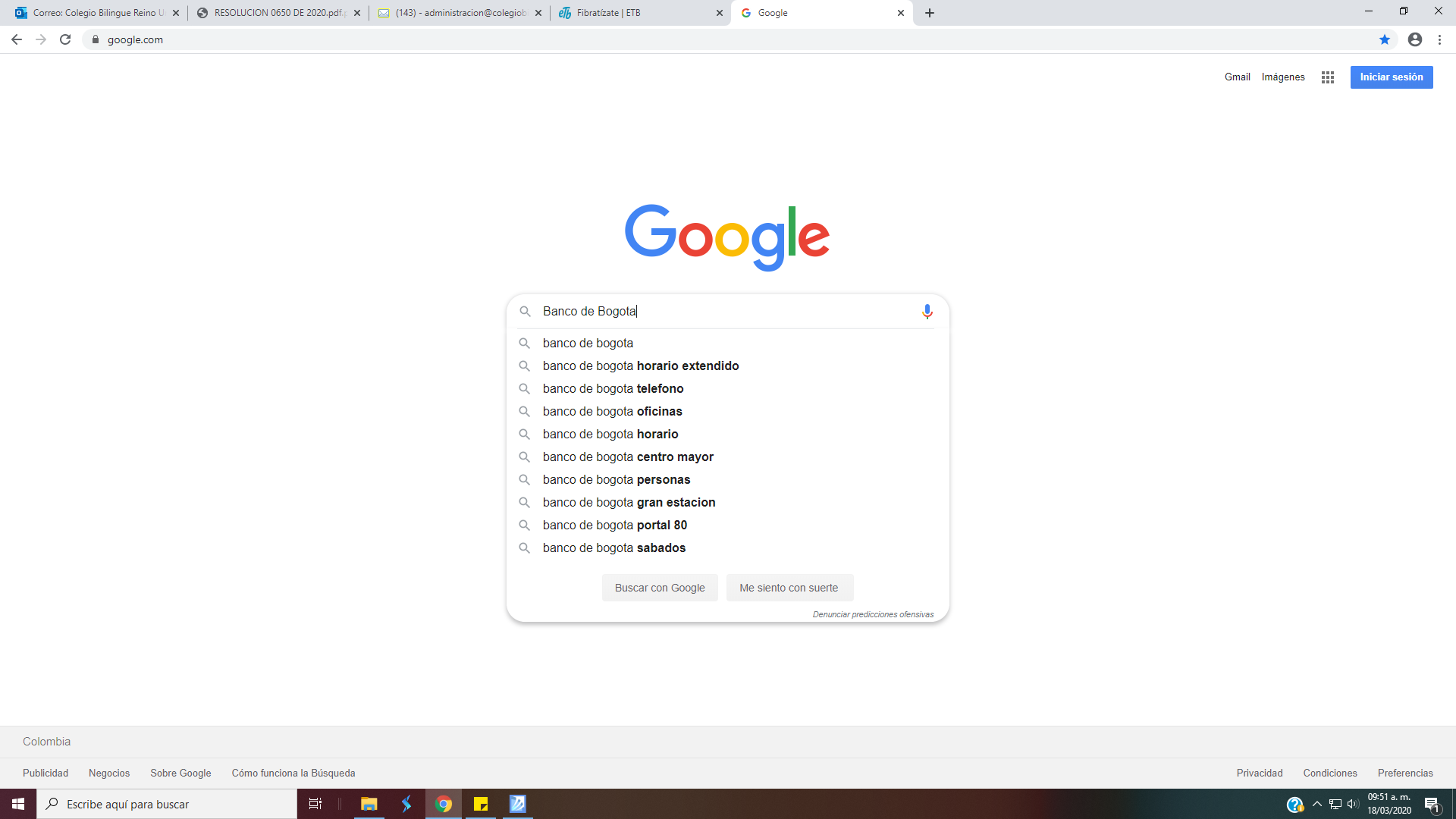 Selecciona la opción Banco de Bogotá productos y servicios bancarios en línea. 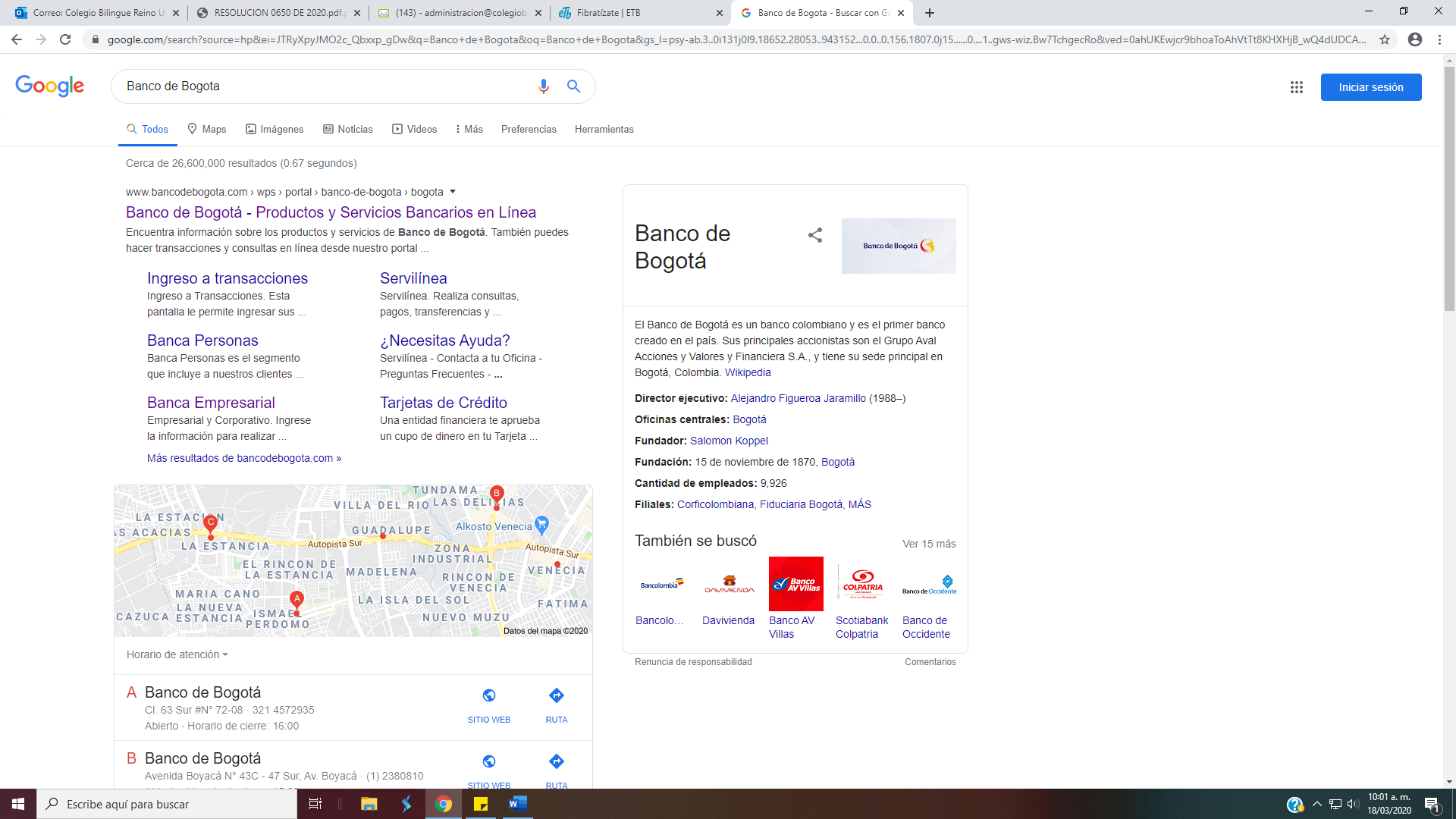 Ubique el boton AvalPay Center enla parte inferior derecha de la pantalla.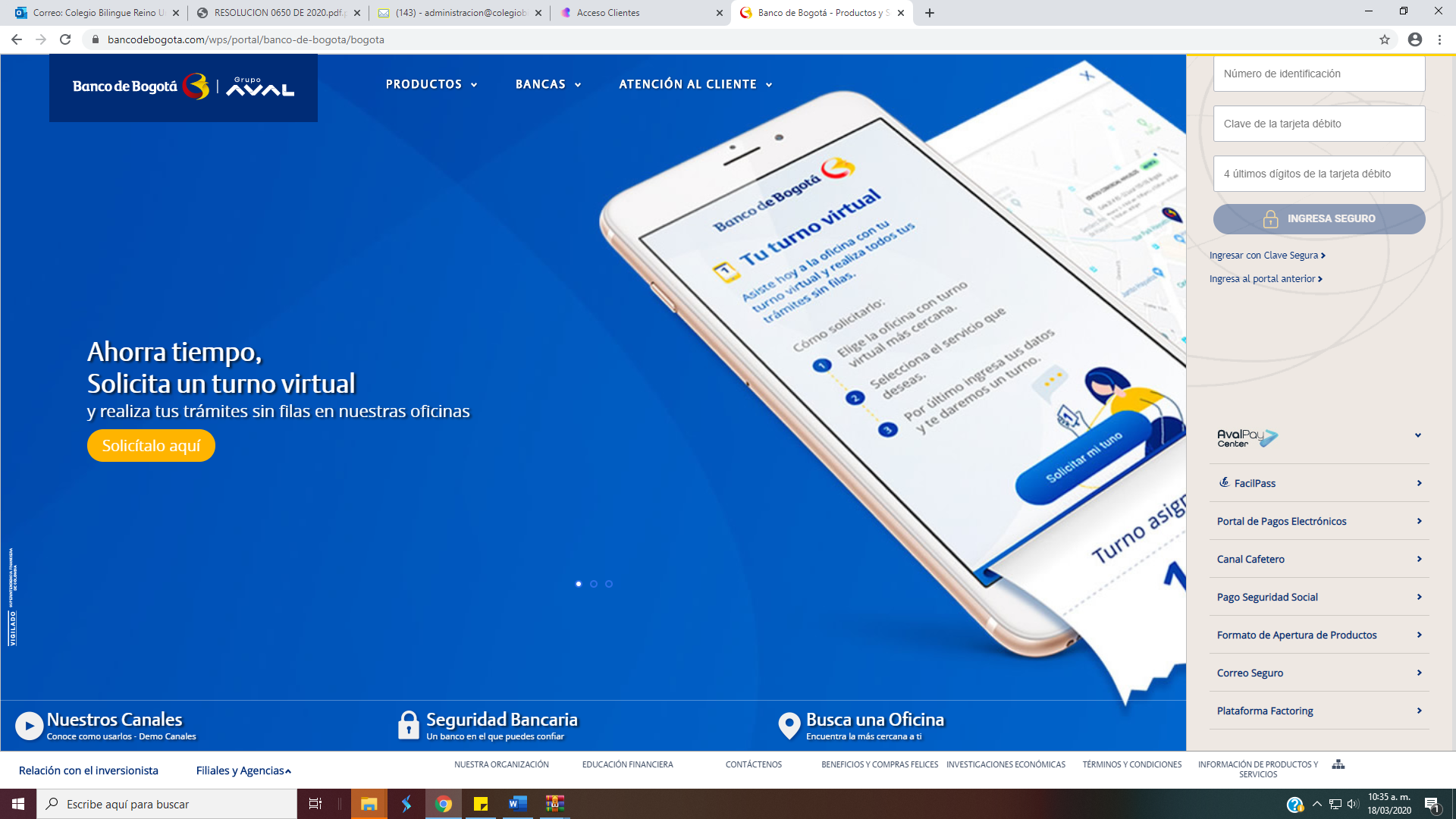 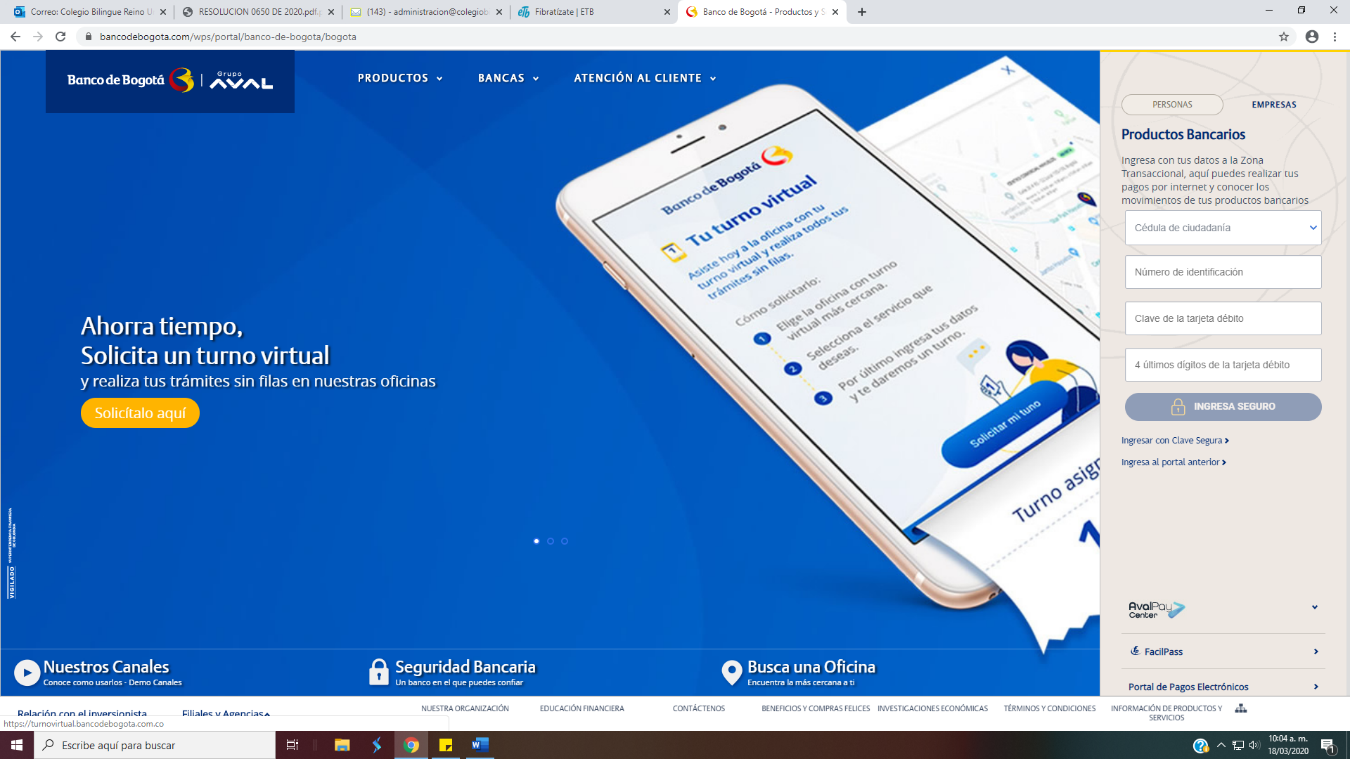 Seleciona la opcion Banco de Bogota Crediservice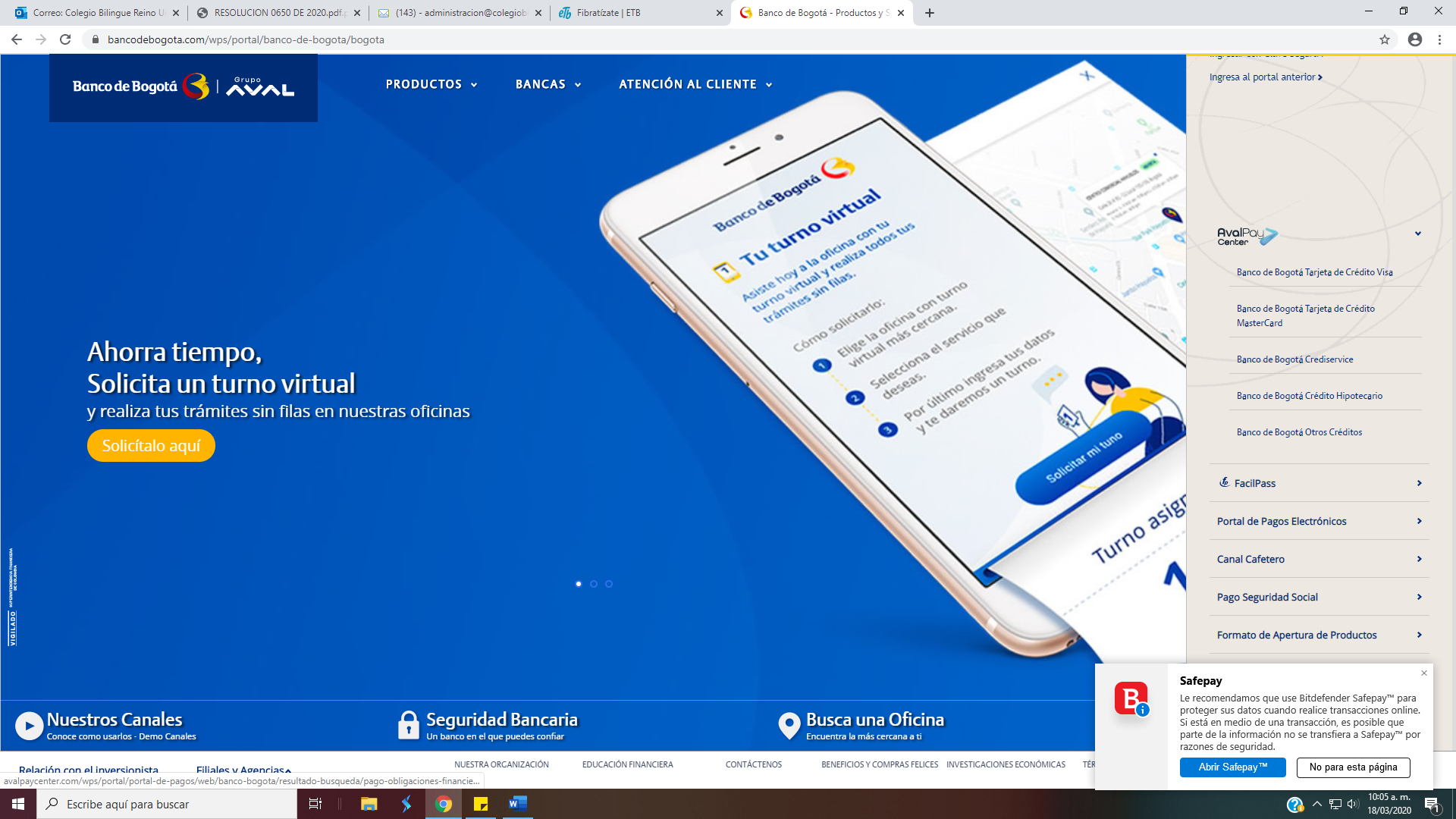 Ingrese en la barra de busqueda el nombre del colegio  (COLEGIO BILINGUE REINO UNIDO)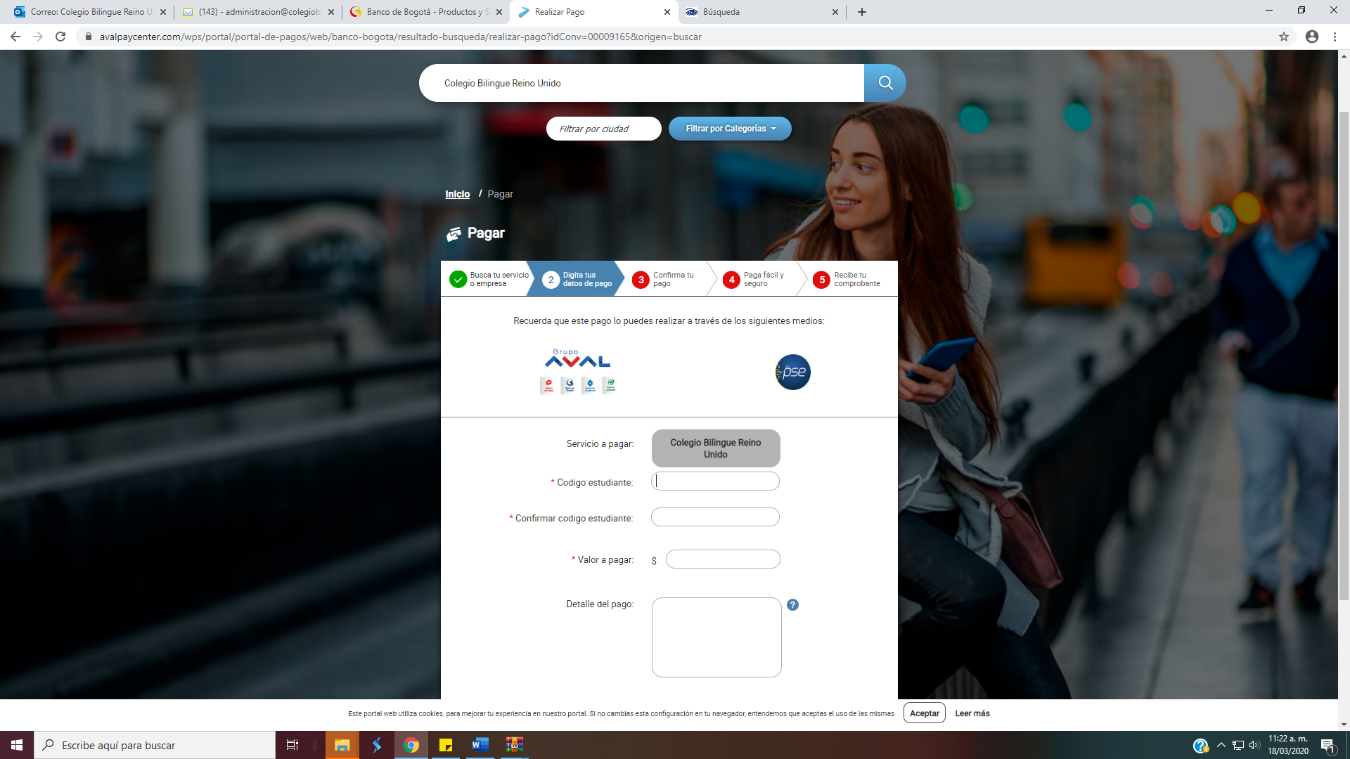 De clic en pagar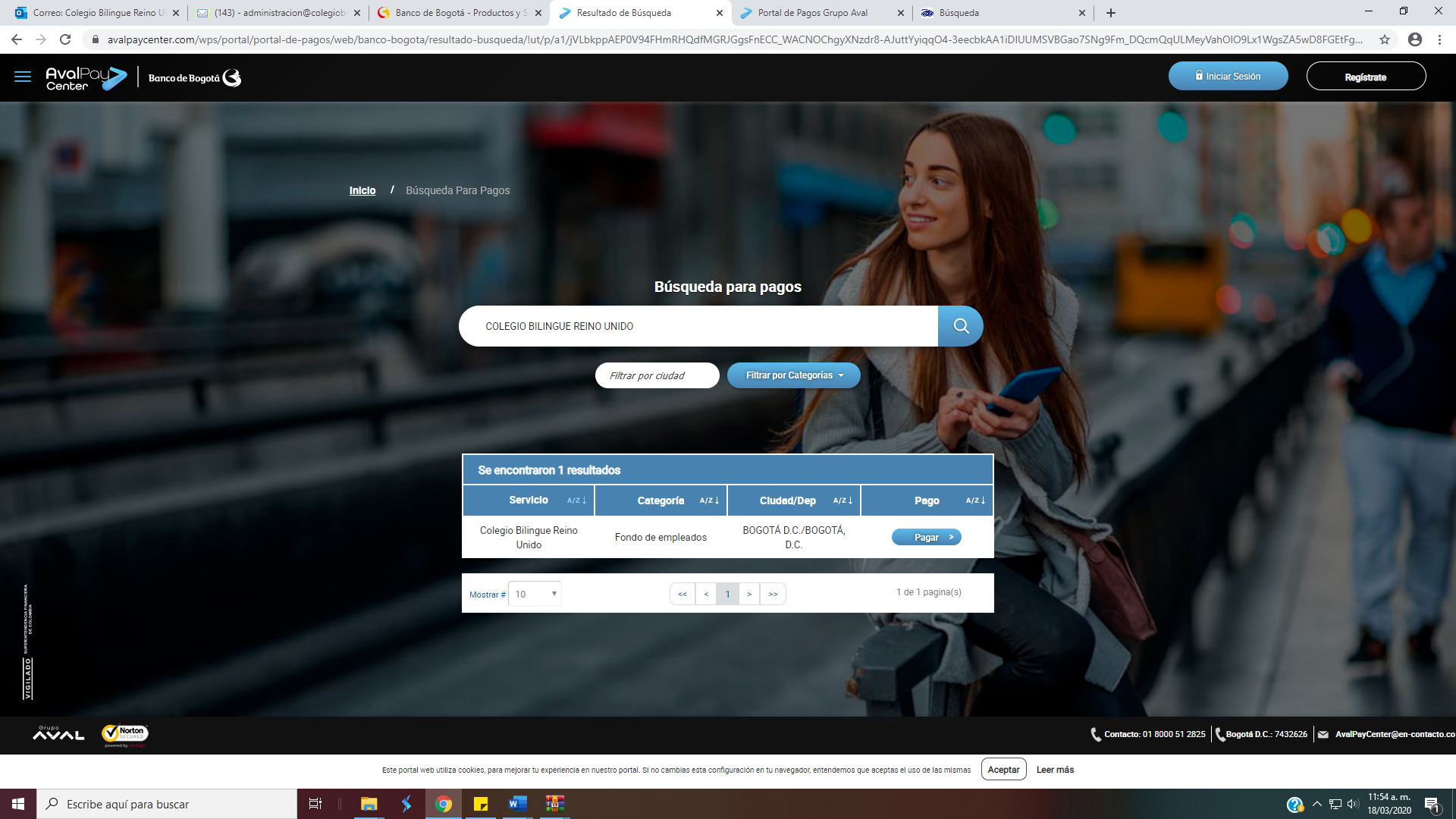 7.Digite codigo de estudiente ( 4 ultimo digitos que aparecen en la tarjeta azul del banco Bogota con la que realiza sus pago en efectivo en la parte trasera)Confirme nuevamente codigo de estudianteDigite valor a pagar 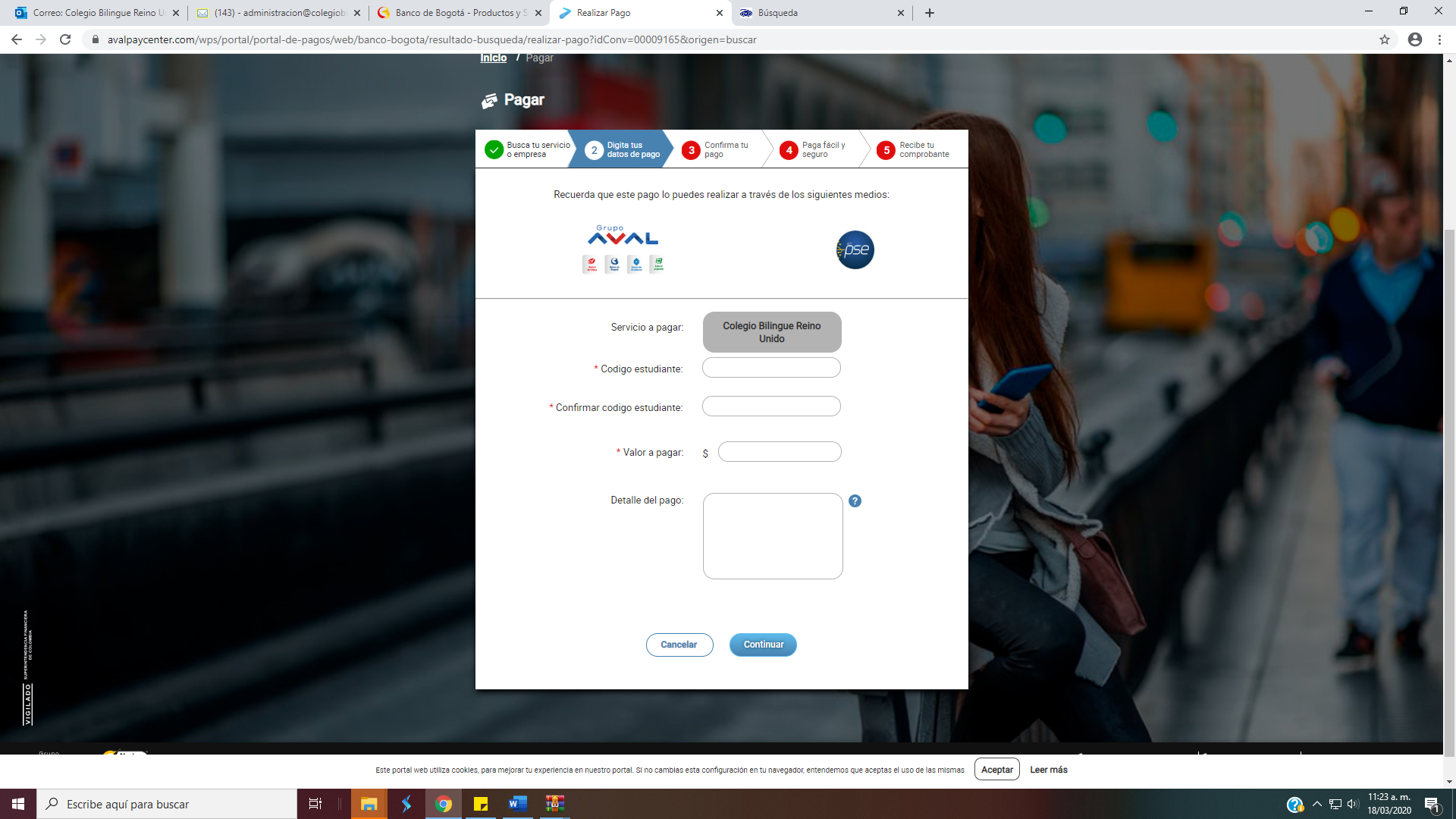 Detalle de pago ( pension o ruta) recuerde que estos dos pago son en transferencias separadas.*Acepte términos y condiciones*Nuevamente clic en pagar *Continúe con toda la información del medio de pago que usted desea. 